hod                               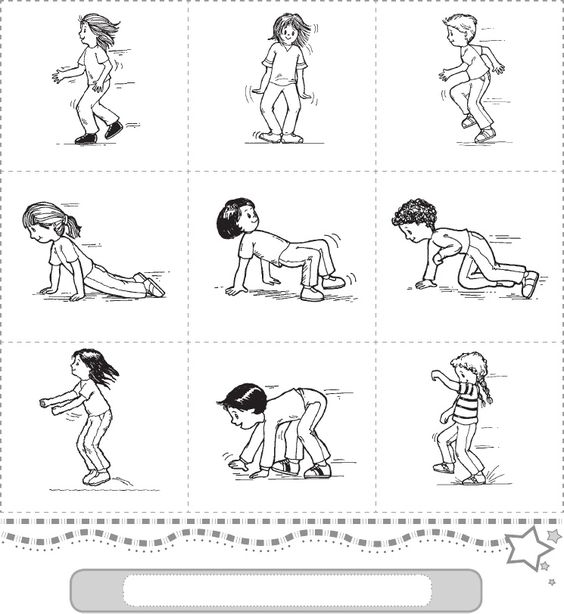 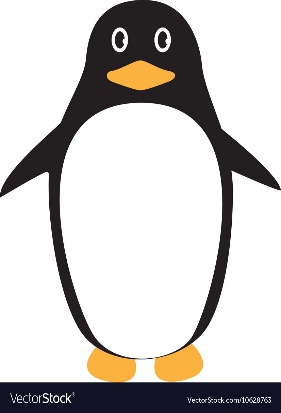 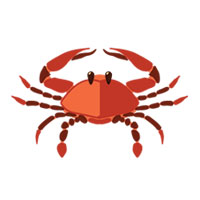   hod                                        
     hod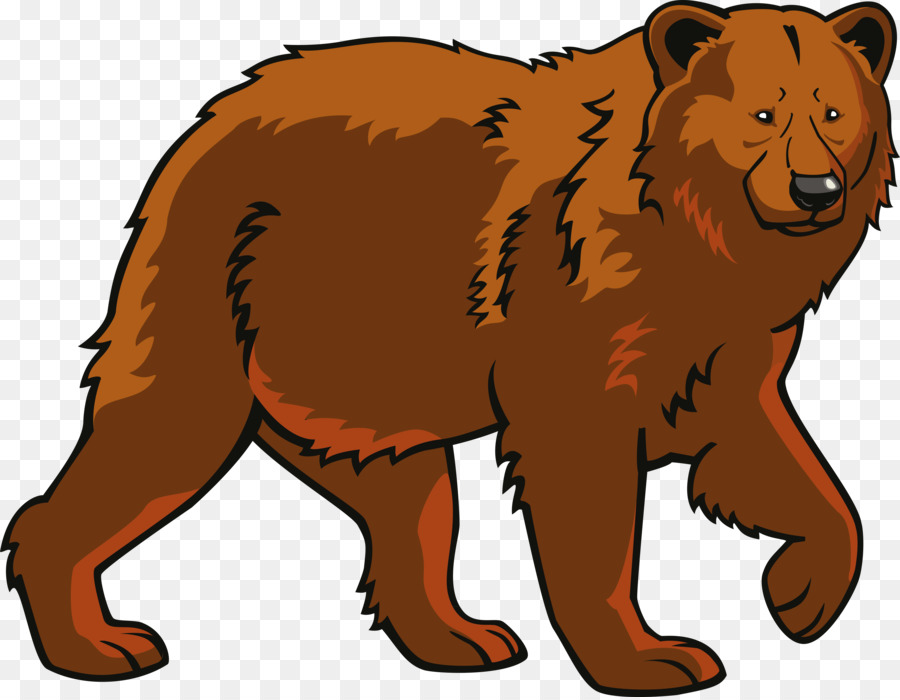  skok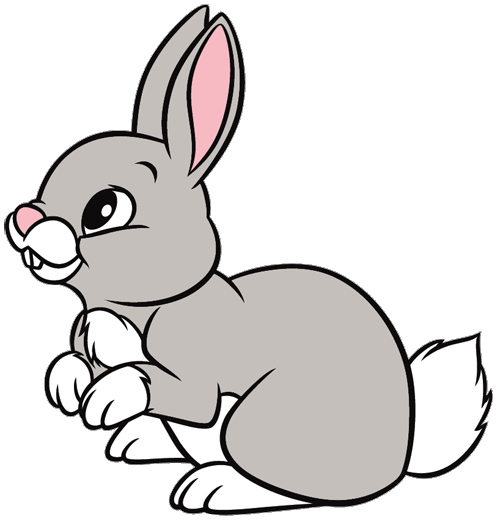 